 Čestné prehlásenie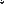 Dolupodpísaný/á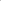 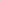 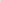 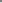 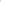 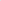 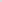 (uviesť meno a priezvisko) ...................................................... narodený ............................... bytom (uviesť adresu trvalého pobytu) ......................................................................................................................................... týmto čestne prehlasujem, že žijem sám/sama a mojim jediným príjmom je starobný* / vdovský* / invalidný* dôchodok.V Bratislave dňa .............................................Podpis ............................................*nehodiace sa prečiarknite